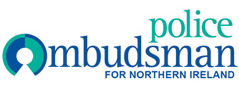 EQUALITY SCREENING REPORT January 2018 – March 2018Screening decisionNo policies screened during this period1.‘Screened in’ with Equality Impact Assessment2.‘Screened out’ with mitigation3.‘Screened out’ without mitigationPolicy TitlePolicy AimScreening decision